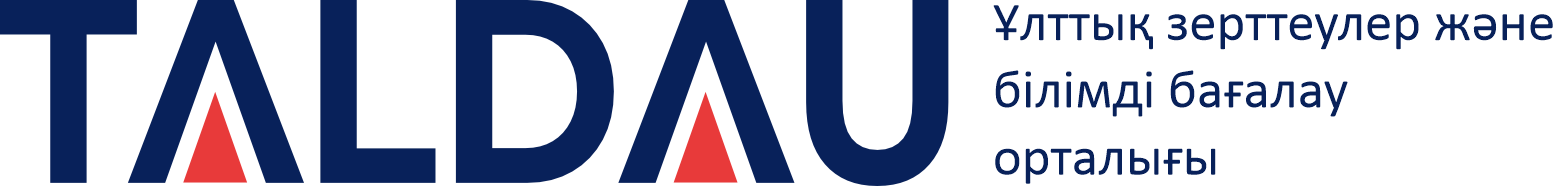 БІЛІМ АЛУШЫЛАРДЫҢ БІЛІМ ЖЕТІСТІКТЕРІНІҢ МОНИТОРИНГІ БОЙЫНШАТЕСТ ӨТКІЗУШІГЕ АРНАЛҒАН СЦЕНАРИЙАстана 2023 МАЗМҰНЫБІЛІМ АЛУШЫЛАРДЫҢ БІЛІМ ЖЕТІСТІКТЕРІНІҢ МОНИТОРИНГІ ТУРАЛЫНЕГІЗГІ АТҚАРУШЫ ТҰЛҒАЛАР АКАДЕМИЯЛЫҚ АДАЛДЫҚТЕСТІЛЕУДІҢ ҚҰРЫЛЫМЫА) ТЕСТІЛЕУГЕ ДАЙЫНДЫҚ Б) ТЕСТІЛЕУ ӨТЕТІН КҮНІ В) ТЕСТІЛЕУДІҢ БАСТАЛУЫ Г) САУАЛНАМАҒА ӨТУ ББЖМ АЯҚТАЛУЫКҮТІЛМЕГЕН ЖАҒДАЙЛАРЕРЕЖЕНІ БҰЗУШЫЛЫҚҚОСЫМШАЛАР Білім алушылардың білім жетістіктерінің мониторингі 	Қазақстанда білім беру ұйымдарына тәуелсіз жүзеге асырылатын білім беру сапасын бағалаудың ұлттық жүйесінің бірі – білім алушылардың білім жетістіктерінің мониторингі (ББЖМ).Қазақстан Республикасының «Білім туралы» Заңының 55-бабына сәйкес ББЖМ білім алушылардың білім сапасының бастауыш және негізгі орта білім берудің мемлекеттік жалпыға міндетті стандарттарына сәйкестігін бағалау мақсатында жүзеге асырылады.Кешенді тестілеуден басқа, ББЖМ білім алушылар, педагогтер және мектеп басшылары арасында сауалнама жүргізуді қарастырады. Сауалнама толығымен құпия болып табылады және әлеуметтік-экономикалық және басқа да жағдайлардың білім сапасына әсері туралы ақпарат алуға бағытталған.Ы. Алтынсарин атындағы Ұлттық білім академиясы жүргізген мониторинг нәтижелері бойынша жалпы орта білім беру ұйымдарына және басқа да мүдделі тараптарға білім сапасын арттыру бойынша ұсыныстармен нәтижелеріне кешенді талдау әзірленуде.ББЖМ нәтижелерін кешенді талдаудан бөлек әрбір өңір үшін әдістемелік ұсыныстар әзірленетін болады. Әдістемелік ұсынымдарда әрбір облыс/аудан/қала контекстінде ББЖМ нәтижелері туралы қамтылатын болады.Ұзақ мерзімді перспективада ББЖМ нәтижелерін кешенді талдау нәтижелері бойынша күтілуде: білім сапасының алшақтығын азайту, оқушылардың функционалдық сауаттылығын арттыру; болашақ педагогтерді даярлау жүйесін жетілдіру, біліктілікті арттыру бағдарламаларын жетілдіру; мектеп климатын жақсарту және оқушылардың ынтасын арттыру.
НЕГІЗГІ АТҚАРУШЫ тұлғаларАймақтық үйлестіруші – әр облыста бір жауапты аймақтық үйлестіруші тағайындалады, аумақтық білім беру басқармасының өкілі, ол аймақтық деңгейде ББЖМ өткізудің барлық процесін қадағалайды және «Талдау» орталығымен, тест өткізуші, өз аймағындағы мектеп үйлестірушілерімен өзара әрекеттеседі. Мектеп үйлестірушісі – әрбір білім беру ұйымында бір жауапты мектеп үйлестірушісі тағайындалады, ол ББЖМ-ға қатысу үшін таңдалған мектеп деңгейінде ББЖМ өткізудің бүкіл процесін бақылайды. Мектеп координаторының міндеті – аудиторияны тестілеуге дайындау, техникалық маманның көмегімен компьютерлерді дайындау. Сонымен қатар, мектеп үйлестірушісінің міндеттеріне барлық педагогтерді, білім алушыларды және олардың ата-аналарын ББЖМ туралы хабардар ету, топтық жұмыстың тиімді болуы үшін аймақтық үйлестіруші, тест әкімшісімен өзара әрекеттесу кіреді.Тестілеу өткізушісі – тестілеу өткізілетін әрбір аудиторияда білім алушылар үшін тестілеу мен сауалнама жүргізеді, берілген сценарий бойынша ББЖМ-ны тікелей жүргізетін бір сынақ әкімшісі тағайындалады. Тест өткізушісінің міндеті – аудиторияларда тестілеу және сауалнама кезеңін жоғары сапалы өткізу, тестілеу деректерінің құпиялығын қамтамасыз ету.
АКАДЕМИЯЛЫҚ АДАЛДЫҚББЖМ шеңберіндегі құпиялылық маңызды рөл атқарады және нақты объективті нәтижелерге қол жеткізуді қамтамасыз етеді. Сондықтан тест өткізуші тестілеу кезінде тестілеуге қатысты кез келген материалдарды көшіруге, суретке түсіруге қатаң тыйым салынады. Сонымен қатар, тестілеу кезінде аудиторияға бөгде адамдарды кіргізуге тыйым салынады. Аудиторияда тек тест өткізушісі мен білім алушылар болуы керек, компьютерлерде немесе желіде техникалық ақаулар туындаған жағдайда IT маманын шақыруға болады.Тестілеу кезінде аудиториядан шығуға тыйым салынады, ешбір жағдайда ешкімге тест тапсырмаларын бейне, аудиожазба және фотоға түсіруіне жол бермеу қажет.ТЕСТІЛЕУГЕ ДАЙЫНДЫҚ1. ББЖМ өткізу кестесімен танысыңыз2. Маршрутты анықтау үшін аймақтық үйлестірушіге хабарласыңыз3. Осы сценарийді мұқият оқыңыз4. Тестілеуден бір күн бұрын мектеп үйлестірушісіне хабарласып, ілек (поток) санын және тестілеудің басталу уақытын нақтылаңыз (кейбір жағдайларда ілек немесе уақыты өзгеруі мүмкін).5. Елді мекенге алдын ала келу.ТЕСТІЛЕУ ӨТЕТІН КҮНІ1. Тестілеу басталардан кемінде 1 сағат бұрын мектепке келіңіз.2. Аудиторияны, компьютерлер санын тексеріңіз және интернеттің барына көз жеткізіңіз (4 және 9-сынып оқушылары бөлек аудиторияларда немесе басқа ілекте тапсыру керек).3. Мектеп үйлестірушісінен таза парақтар мен қосымша қаламдарды сұраңыз.4. АТ маманымен бірге әр компьютерде сілтемелер арқылы тестілеу платформасының және сауалнама терезесін ашып дайындап қойыңыз. Сілтемелер әр мектепке алдын ала жіберіледі.5. Білім алушыларға отырғызу тізімімен бірге платформаға кіру формасын (логин мен пароль жазылған) дайындаңыз. ТЕСТІЛЕУДІҢ БАСТАЛУЫБілім алушылар келгенге дейін барлық компьютер экранында тестілеу платформасының (веб-сайт) беті ашылып тұру керек.Білім алушыларға аудиторияға кіріп, орындарына отыруларына рұқсат беріңіз.Білім алушылар отырғаннан кейін тест формасын таратыңыз.Тестілеу басталуын күтіп отырғанда, білім алушылардың компьютерде ойнап жатпағанын қадағалаңыз. Білім алушылардың барлығы жиналғаннан кейін басталуы жоспарланған уақыттан 5 минуттан аспай тестілеу басталуы тиіс.Ескерту: 1.	Мәтіні боялмаған нұсқаулықтар мен ақпарат Сізге арналған. Оларды білім алушыларға дауыстап оқымаңыз.2.	Білім алушылардың барлығы бірдей нұсқаулықтар алуы үшін және маңызды ақпаратты оқуды ұмытып кетпеуіңіз үшін сұр түспен боялған мәтінді мүмкіндігінше сөзбе-сөз оқуыңыз қажет.АЙТЫҢЫЗ:Сәлеметсіздер ме! Мен, [өз атыңызды және басқа да көмекшілеріңіздің аттарын атаңыз]. Мониторинг материалдарын таратпас бұрын, ұялы телефонды немесе басқа да электронды құралдарды өшіріп столға немесе шкафқа қоюларыңызды өтінемін. Мониторинг ешбір бөлігін суретке түсіруге немесе таспаға жазуға рұқсат етілмейді.Білім алушыларға өтінгеніңізді жасау үшін бір сәт мүмкіндік БЕРІҢІЗ.  АЙТЫҢЫЗ:Қазір мен сіздерге тестілеу материалдарыңызды таратып беремін. Мен Сіздерге айтпайынша компьютерге кірмеңіздер. Білім алушылардың аттарын тізімде көрсетілген реттілік бойынша атап, тестілеу материалдарын және оған қоса қарындаштарды, қаламдарды және таза парақтарды ТАРАТЫП БЕРІҢІЗ.Тестілеу материалдарын тарату кезінде білім алушының әрқайсысы арнайы өзіне белгіленген Жүйеге кіру формасын алғандығына көз жеткізіңіз. Сіз бұны, тізімде жазылған білім алушының аты мен пайдаланушы атын (логин), Жүйеге кіру формасында көрсетілген білім алушының атымен логин. Егер білім алушы тестілеуге келмесе оның Жүйеге кіру формасын шетке қойып қойыңыз. Оны ешкімге бермеңіз. Білім алушылардың барлығында Жүйеге кіру формасы, жазу материалдары және таза парақтар мен калькулятордың бар екеніне КӨЗ ЖЕТКІЗІҢІЗ.КіріспеАЙТЫҢЫЗ:Сіз кешенді тестілеуге қатысу үшін келдіңіз. Тестілеу сіздің біліміңізді, дағдыларыңызды бағалау мақсатында жүргізіледі. Оның нәтижелері бойынша объективті ақпарат алуымыз үшін, соның негізінде орта білім берудің сапасы мен мазмұнын жақсарту үшін тест тапсырмаларын орындауға бар күш-жігеріңізді салуыңызды сұраймыз.ББЖО бойынша тест тапсырмаларын орындауға бөлінген уақыт:ӘРІ ҚАРАЙ СЫНЫБЫҢЫЗҒА ҚАТЫСТЫСЫН ОҚЫҢЫЗ4 сыныптарда – 105 минут (1 сағат 45 минут) әр 25 минут сайын 10 минуттік үзіліспен (білім алушылардың қалауы бойынша); 9-сыныптарда – 170 минут (2 сағат 50 минут) әр 35 минут сайын 10 минуттік үзіліспен (білім алушылардың қалауы бойынша).Осы тестілеуге қатысатын барлық білім алушылар бірдей нұсқау алу үшін мен осы сценарийден оқимын.
Алдыңыздағы Кіру формасына қарап, онда Сіздің атыңыз жазылып тұрғанына көз жеткізіңіз. Егер сіздің атыңыз жазылмаса, қолыңызды көтеріңіз.Егер білім алушыда қате ақпарат болса, ондағы ақпаратты Білім алушылардың тестілеуге қатысу формасымен салыстыру арқылы, білім алушы Жүйеге кіру формасының дұрыс нұсқасын алғанына көз жеткізіңіз. Егер білім алушыда Жүйеге кіру формасының дұрыс нұсқасы болмаса, форманың дұрыс нұсқасын қойып немесе жаңасын дайындап беріңіз. Жүйеге кіру формасында көрсетілген білім алушының логин мен жүйеге кіру паролін жазуда мұқияттылық таңыту қажет. АЙТЫҢЫЗ:Қазір Сіздерде қалам немесе қарындаш, таза парақ болуы тиіс. Егер Сіздерде аталған материалдар болмаса, қажетті заттарды таратып беруім үшін қолдарыңызды көтерулеріңізді сұраймын. Қажет болған жағдайда, материалдарды қажет еткен білім алушыларға таратып беріңіз. АЙТЫҢЫЗ:Қазір парталарыңыздың үстінде қажетті материалдың барлығы болуы керек. Партаның үстінде артық ештеңе БОЛМАУЫ тиіс. Егер Сіздерге тестілеу барысында қалам немесе қарындаш қажет болатын болса, қолыңызды көтеріп, маған айтуларыңызды өтінемін.Тестілеудің басталуыАЙТЫҢЫЗ:Компьютерлер қосулы. Егер компьютеріңіздің экраны қара болып тұрса, компьютерді қайта белсенді ету үшін тышқанды сәл қозғаңыздар.Енді пайдаланушы аты (логин) мен құпия сөзді енгізу үшін авторизация терезесін көру керексіздер.Жүйеге кіру формаларыңызға қарауларыңызды өтінемін. Бұл формада білім алушының логин мен паролі көрсетілген. Осы екі ақпарат Жүйеге кіру формасында көрсетілгендей терілуі керек. Содан кейін «ББЖО» тестілеу түрін таңдау керек. Егер білім алушының паролі дұрыс енгізілмесе, паролді қайта енгізуді сұрайтын қателік хабарламасын көресіздер. Егер де көмек қажет болатын болса, маған айтуларыңызды өтінемін.Содан кейін интерфейс тілін таңдау түймесін басып, қажет болса интерфейс тілін өзгертіңіз. Логин мен пароліңізді енгізгеннен кейін, «Кіру» батырмасын басыңыз. Қосымшаның бетінде білім алушының мәліметтері көрсетіледі, мысалы: тестілеу түрі, тегі, аты, әкесінің аты, ЖСН, тестілеу тілі. Барлық деректеріңізді мұқият тексеріңіз, егер қате тапсаңыз, маған айтыңыздар.Егер барлық деректер дұрыс болса батырманы басыңыздар, содан кейін тестілеу ережесі бар бет ашылады. Соны оқып, «Келісемін» деген жолға белгі қойыңыз, содан кейін «Тестілеуді бастау» батырмасын басыңыз.Сценарийді оқуды жалғастырмас бұрын, білім алушылардың барлығы жүйеге кіргеніне КӨЗ ЖЕТКІЗІҢІЗ. ТестілеуАЙТЫҢЫЗ:Енді біз тестілеуді бастайын деп жатырмыз. Тестілеу бетінің үстіңгі тақтасында тестілеу аяқталғанға дейінгі қалған уақыт көрсетіледі. Тестілеу аяқталғаннан кейін сауалнама сұрақтарына жауап беру керек.Үзіліс болатын уақытты мен айтып отырамын.Сіздерге берілген уақытта мүмкіндігінше көп тапсырмаларды орындаңыздар. Егер сізге тапсырма қиын болып көрінсе, келесі тапсырмаға өтіңіз, кейінірек бұл тапсырмаға қайта оралуға болады. Бір пән аяқтағаннан кейін «Келесі пән» батырмасын басу керек.Назар аударыңыздар, экранның сол жағында келесі қосымша көсетілген:Тұздың ерігіштік кестесі;Менделеев кестесі.Керек болса қалам, қарындаш және парақтармен қолданыңыздар.Таймерді ҚОСЫҢЫЗ.Білім алушыларды БАҚЫЛАҢЫЗ. Оларда ұялы телефон не өзге месе басқа да электронды құрылғылардың жоқтығына көз жеткізіңіз. Мектеп үйлестірушісі алдын ала кіру формасымен бірге дайындап қойған отырғызу парағын ТОЛТЫРЫҢЫЗ (4-қосымша). Білім алушы келмеген жағдайда мектеп үйлестірушісінен оның келмеу себебін растайтын анықтама немесе бұйрықты сұраңыз.Қажет болған жағдайда, тыйым салынған заттарды анықтау және тестіленушіні аудиториядан шығару актісін және/немесе тестілеу кезінде өзге тұлға кіргенін анықтау актілерін ТОЛТЫРЫҢЫЗ.Үзілістерді (қалаулары бойынша) 4-сынып үшін 25 минут сайын (9-сынып үшін 35 минут сайын) еске түсіріп, АЙТЫҢЫЗ:Сіздерде қазір 10 минуттық үзіліс болады. Егер, қаласаңыздар орындарыңыздан тұрып, бой жазып алуларыңызға болады. Бірақ бір-біріңізбен тест туралы сөйлеспей, тыныштық сақтауларыңызды өтінемін. Егер Сіздерге көмек қажет болса, маған айтыңыздар. Үзіліс кезінде жіберіп алған сұрақтарға қайта орала алмайтын немесе келесі бөлімге өте алмайтын білім алушыларға көмек беріңіз.АЙТЫҢЫЗ:Орындарыңызға отырыңыздар, үзіліс уақыты аяқталды. Компьютерлер қосулы. Егер компьютеріңіздің экраны қара болып тұрса, компьютерді қайта белсенді ету үшін тышқанды сәл қозғаңыздар.
Аяқталу уақыты жақындаған және «Тестті аяқтау» экранына жеткен білім алушыларға назар аударыңыз. АЙТЫҢЫЗ:Тестілеуді аяқтағаннан кейін «Тестілеуді аяқтау» терезесі пайда болады содаң кейін қарапайым мысалды шешуді сұрайды.  Дұрыс жауапты жазып, «Тестілеуді аяқтау» түймесін басыңыз, Тест нәтижесі шығады, нәтижелеріңізді мұқият қараңыздар.САУАЛНАМАДАН ӨТУТестілеу терезесін жауып, алдын ала дайындалған сауалнама терезесін ашыңыз.Сауалнаманы толтырмас бұрын қысқа үзіліс жасаймыз.Таймерді ҚОСЫҢЫЗ (сауалнама уақыты 10-15 минут)
Көрсетілген уақытта сіз 12-15 сұраққа жауап бересіз. Бұл сауалнамада дұрыс немесе бұрыс жауаптар жоқ. Жауаптарды өзіңіздің пікіріңізге сай етіп таңдаңыз.  сізге сәйкес болуы керек. Мүмкіндігінше сұрақтарға шынайы жауап беріңіз. Жауаптарыңыз құпия болып қалады және де Сіздің білім беру ұйымыңызда ешкім біліп қоймайды. Сауалнаманы бастаңыздар.Білім алушыларды БАҚЫЛАҢЫЗ. Барлығы сауалнама сұрақтарына жауап бергенін қадағалаңыз.Білім алушылардың сауалнама туралы сұрақтарына ЖАУАП БЕРІҢІЗ. 
Сіз тек сұрақты нақтылай аласыз, бірақ ешбір жағдайда білім алушы үшін жауап бермеңіз.Сіз бұл сұрақтарға білім алушылардың парталарының қасына барып жауап берсеңіз болады. Егер осы сұрақты бірнеше білім алушы қойса, сыныпқа жалпы хабарлама жасаңыз. АЙТЫҢЫЗ:Қазір мен Жүйеге кіру Формаларын жинаймын. Мен материалдарды жинап болмайынша өз орындарыңызда отырып, тыныштық сақтауларыңызды өтінемін. Білім алушының Жүйеге кіру формаларының барлығын жинап алғаныңызға көз жеткізу үшін оларды САНАП ШЫҒЫҢЫЗ. Жүйеге кіру формаларын өзіңізбен алыңызда оларды жыртып, жойыңыз немесе Ұлттық үйлестірушіге қайтарыңыз.Білім алушыларға зерттеуге қатысқандықтары үшін АЛҒЫС БІЛДІРІҢІЗ. Білім алушыларды білім беру ұйымының тәртібіне сәйкес және Білім беру ұйымының Үйлестірушісімен жасасқан келісімнің негізінде БОСАТЫҢЫЗ.  ББЖМ аяқталуы1. Тестілеу хаттамасын толтырыңыз (3-қосымша).2. Білім алушылардың кіру формасын жойыңыз.3. 1,2,3,4-қосымшаларға қол қойдырып, мөртаңба ұрғызыңыз.4. Қызметкерлерге алғыс айтып, мектептен кетіңіз.5. Құжаттардың түпнұсқаларын «Талдау» орталығына тапсыру үшін облыстық сапаны бақылау департаментіне жіберіңіз.КҮТІЛМЕГЕН ЖАҒДАЙЛАР1. КОМПЬЮТЕРДІҢ ТЕХНИКАЛЫҚ АҚАУЛЫҚТАРЫН ЖОЮ, ИНТЕРНЕТ ЖОҒАЛУ ЖАҒДАЙЫНДА КЕРЕК:              а) Тестілеу платформасының терезесін жабыңызб) Тестілеу платформасына қайта кіріңіз, білім алушының логин мен паролін енгізіңізв) Тестілеуді білім алушы тоқтаған сұрағы бойынша жалғастырыңыз (жауап берілген сұрақтар жасыл түспен белгіленген).2. ЭЛЕКТР ҚҰАТЫ НЕМЕСЕ ИНТЕРНЕТ ӨШІРІЛГЕН ЖАҒДАЙДА, міндетті түрде аймақтық үйлестірушісіне және «Талдау» орталығына міндетті түрде хабарлаңыз. Ақаулар түзетілгенде тестілеу қайта жалғастырылады.ЕРЕЖЕНІ БҰЗУШЫЛЫҚ  1. Тестке білім алушының орнына басқа тұлға кіргені анықталған жағдайда 2-қосымшаға сәйкес Акт толтырылады.2. Білім алушылар тыйым салынған заттарды пайдаланғаны анықталған жағдайда, білім алушыны аудиториядан шығарып, содан кейін 1-қосымшаға сәйкес Акт толтыру қажет.Тыйым салынған заттарға жатады: кез келген аудио/бейне жазу құрылғылары, ұялы телефондар,  және т.б.ҚОСЫМШАЛАРАкт выявления запрещенных предметов и удаления из аудитории тестируемого       Организация образования_____________________________________________  
      ____________________________________________________________________  
      код наименование "_____" ______________20____год       _____часов____________минут  
      Представитель Министерства  
      ___________________________________________________________________  
                              Ф.И.О (при его наличии)  
      У тестируемого: Ф.И.О (при его наличии)____________________________,  
      ИКТ________________ из аудитории №______, место № _______, вариант  
      №_____________ во время тестирования обнаружили  
      _________________________________________________________________  
      ____________________________________________________________________  
      (наименование (марка, количество) обнаруженного предмета) что является  
      нарушением пункта 20 Правил проведения мониторинга образовательных  
      достижений обучающихся. Учитывая данный факт, постановили:  
         -изъять материал тестирования;  
      -удалить из аудитории №______ и аннулировать результаты тестирования:  
      Ф.И.О (при его наличии)_____________________, ИКТ__________________  
      ____________________________________________________________________  
      подписи и Ф.И.О (при его наличии) лиц, составивших настоящий акт  
      С актом ознакомлены:  
      _________________________________________________________________  
                  (подпись и Ф.И.О (при его наличии) тестируемого)  
      _________________________________________________________________  
            (подпись и Ф.И.О уполномоченного представителя Министерства)  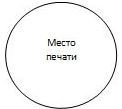 Акт выявления подставного лица в ходе запуска или проведения тестирования        Организация образования___________________________________________  
      ____________________________________________________________________  
                              код наименование  
      Дата "______" _______________20____г. Время ______ ч. ________ мин.  
       Уполномоченный представитель Министерства  
      _____________________________________________________________________  
                  Ф.И.О (при его наличии)  
      Выявлен факт попытки входа в здание организации образования для сдачи  
       тестирования вместо тестируемого _____________________________________________________________________  
                                          (Ф.И.О. (при его наличии) и ИКТ)  
     гражданина________________________________________________________  
                        Ф.И.О (при его наличии)  
Учитывая данный факт, постановили:  
      Тестируемого_____________________________________________________________  
                        Ф.И.О (при его наличии)  
      в здание организации образования для сдачи тестирования не допускать/изъять  
      экзаменационный материал и удалить из аудитории №______ с аннулированием  
      результатов тестирования Ф.И.О (при его наличии) _____________________ 
      ИКТ____________________.      С актом ознакомлены:  
      _______________________________________________________________________  
      (подпись и Ф.И.О (при его наличии) тестируемого/подставного лица       (при его наличии)  
      _______________________________________________________________________  
      (подпись и Ф.И.О (уполномоченного представителя Министерства) 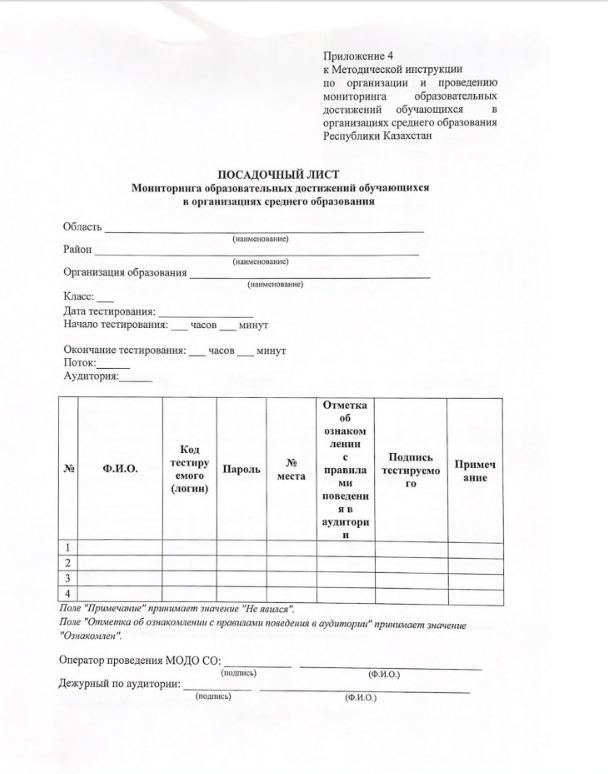 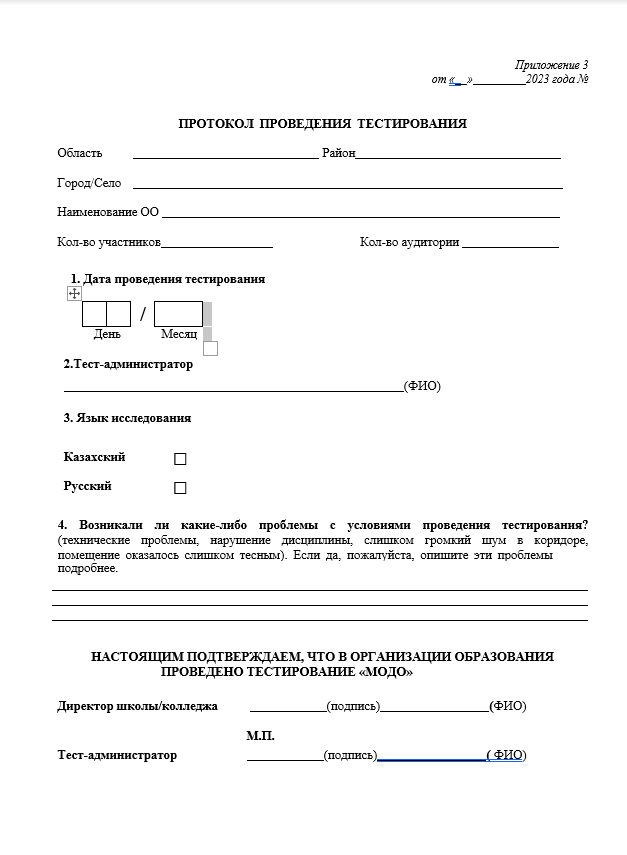 Приложение 1  
к Правилам проведения   
мониторинга образовательных   
достижений обучающихся  
в организациях образования   
Республики Казахстан  Приложение 2  
к Правилам проведения  
мониторинга образовательных  
достижений обучающихся  
в организациях образования  
Республики Казахстан  